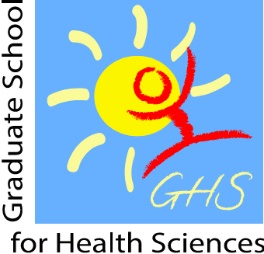 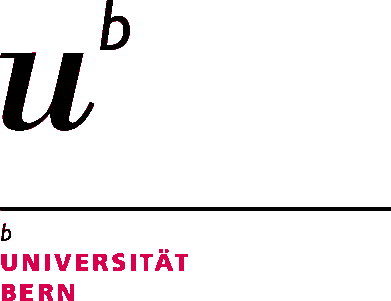 Doctoral AgreementPhD Student: Matriculation Number: Type of employment (doctoral candidate or assistant): The title awarded at the end of the PhD will be: PhD in Health Sciences (+ specialization) Proposed specializations for the degree:  (the list of the PhD specializations is in the KSL).The rules for conferring a doctorate at the GHS which applies to your doctorate, are to be found here. All students who were admitted to the GHS after 01.05.2023 will do their PhD under the new regulations.Thesis Advisor: (Title/Name/Address//Institute) Co-Thesis Advisor: (if any; Title/Name/Address//Institute) Co-Referee: (Title/Name/Address//Institute) Mentor (only for students under the new GHS regulations and for Expert Committee 3 students under the old GHS regulations): (Title/Name/Address//Institute) Thesis Title: Form of the doctoral thesis*: Cumulative Language of the doctoral thesis: EnglishThe Doctoral Agreement sets out the rights and duties of doctoral candidates and supervisors during the period of doctoral work and it is a mandatory document required from the Executive Board of the University of Bern.
The Doctoral Agreement should be adjusted to changed circumstances (e.g. changes in the courses, see Section 8, below) throughout your PhD program.Duration 
The doctoral work starts in (mm/yyyy) , and is expected to last until  (mm/yyyy). Aim
The aim of the doctoral work is to study  Place of work
The experimental and/or empirical work will be performed at the Institute/Department of  Financial Support
XYProf./PD/Dr.  (name) guarantees a salary for the whole duration of the PhD.Supervision
The supervisor commits himself/herself to discuss progress and emerging problems with the student at least monthly. The PhD candidate will present his/her research data at designated seminars or colloquia. Every year for the PR and during the exam the supervisor and the candidate will discuss about future research developments. Find more information (see tables) by following the links here for the supervision under the new regulations and the old regulations. Meetings, Conferences
The PhD student is encouraged to present her/his results at international meetings or conferences, such as  Teaching duties and/or other responsibilities of the PhD candidate at the institution (max. 10% of working time)
Curriculum                                                                                                                                    A total of 18 ECTS are requested to complete the PhD program. The curriculum list with ECTS (page 3 of this agreement) should be compiled entirely with all the 18 ECTS. All courses listed as «Mandatory requirements» must be attended, the rest can be chosen according to the project. Please find information about courses in the GHS Course Catalog and on the GHS course recognition webpage.                   Any changes in the curriculum are subject to approval by the thesis advisor. An updated version of this document must be submitted yearly to info.ghs@unibe.ch together with your Progress Report (see point 11), as well as prior to your PhD defense. Please find important information if you intend on taking CAS courses here. Exams
Theme of 1st year exam: 
Theme of 2nd year exam:                                                                    Please find more information about the exams under the new regulations and the old regulations. Symposium It is mandatory to participate twice at the GHS symposium, held once a year. Please find information about the Symposium requirements here. The two participations must be planned at the beginning of the PhD and must take place before the PhD defense process begins. Progress Reports                                                                                                                                    A study record on the progress of your doctoral needs to be submitted to the GHS every year. Please find more information about the progress reports here. PublicationsThe GHS affiliation should be added in each publication of the PhD project and all papers registered in BORIS. Please find publication requirements and other information here. Timetable                                                                                                                                       Copy here the timetable inserted in the Research Project Form for the application.Bern, (Name and signature PhD student)  (Name and signature thesis advisor) (Name and signature Co-thesis advisor) (Name and signature co-referee) (Name and signature Mentor - if applicable)Curriculum: 18 ECTSMandatory Requirements (min. 3 ECTS)Core Courses (2 to 4 ECTS)Method Skills (4 to 6 ECTS)Special Knowledge and conferences (min. 6 ECTS)Extra courses ONLY for students with a master from Universities of Applied sciences OR for students with a master with less than 90 ECTS.This dated and signed document must be submitted yearly to info.ghs@unibe.ch together with your Progress Report, as well as prior to your PhD defense.DateDescriptionECTSBasics of Ethics in Health Sciences Research1.0GHS Symposium: Ethics in Health Sciences1.0GHS Symposium: Philosophy and History of Science 1.0DateCTS/KLS Root NrDescriptionECTSDateCTS/KLS Root NrDescriptionECTSDateCTS/KLS Root NrDescriptionECTSDateCTS/KLS Root NrDescriptionECTS